		Reception by NGO’s		Note by the secretariatThe secretariat has been invited to circulate the invitation below on behalf of NGO’s participating in the session:The non-governmental organizations are pleased to announce that a reception will be held in conjunction with this session of the Sub-Committee of Experts on the Transport of Dangerous Goods. This opportunity for all delegates to the Sub-Committee to meet socially is an important element in promoting the friendly way in which we conduct our business. The reception provides a chance to meet informally beyond the time constraints of the meetings. All delegates, staff, interpreters and partners are invited and encouraged to attend.The reception will take place on Thursday, December 05, 2019 directly after the meeting around 18:00. The location will be the restaurant Brasserie, Tivoli les Nations, 87, Rue de Montbrillant, 1202 Genève. It’s the same restaurant as last time. Delegates may walk from the Palais out the flag gate, then go past the tram station, cross the Rue de Ferney, turn left and walk a few hundred meters and find the restaurant on the right (See map below). Beverages and pizza will be provided. Delegates may remain for the duration of the evening as they wish.The following organizations are recognized for their generous support:ACA, the American Coatings Association; AEISG, the Australian Explosives Industry Safety Group; FEA, the European Aerosol Federation; Mauser Packaging Solutions; SAAMI, the Sporting Arms & Ammunition Manufacturers’ Institute; CGA, the Compressed Gas Association; EIGA, the European Industrial Gases Association; ICPP, the International Confederation of Plastics Packaging Manufacturers; COSTHA, the Council on Safe Transportation of Hazardous Articles; DGAC, the Dangerous Goods Advisory Council; ICCR, the International Confederation of Container Reconditioners; ICDM, the International Confederation of Drum Manufacturers; Metal Packaging Europe; SSCA, Stainless Steel Container Association; PRBA, the Portable Rechargeable Battery Association; RPMASA, the Responsible Packaging Management Association of Southern Africa; and IPANA, the Industrial Packaging Alliance of North America.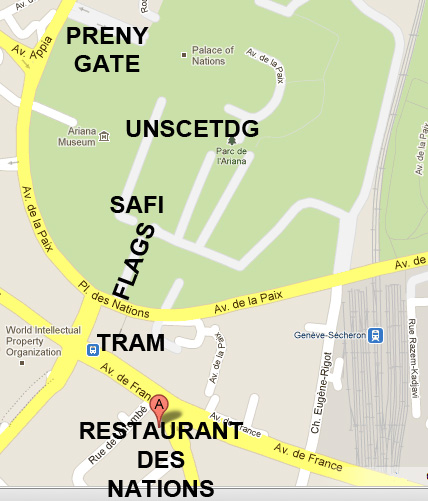 UN/SCETDG/56/INF.22